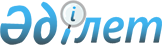 Об утверждении Правил и условий классификации автомобильных дорог общего пользования областного и районного значенияПостановление акимата Костанайской области от 2 сентября 2015 года № 374. Зарегистрировано Департаментом юстиции Костанайской области 2 октября 2015 года № 5920

      В соответствии с подпунктом 6-2) пункта 1-1 статьи 13 Закона Республики Казахстан от 17 июля 2001 года «Об автомобильных дорогах» акимат Костанайской области ПОСТАНОВЛЯЕТ:



      1. Утвердить прилагаемые Правила и условия классификации автомобильных дорог общего пользования областного и районного значения.



      2. Настоящее постановление вводится в действие по истечении десяти календарных дней после дня его первого официального опубликования.      Аким области                               Н. Садуакасов

Утверждены        

постановлением акимата  

от 2 сентября 2015 года  

№ 374            Правила и условия классификации

автомобильных дорог общего пользования

областного и районного значения 

1. Общие положения

      1. Правила и условия классификации автомобильных дорог общего пользования областного и районного значения разработаны в соответствии с Законом Республики Казахстан от 17 июля 2001 года "Об автомобильных дорогах".



      2. В настоящих Правилах используются следующие понятия:

      1) автомобильная дорога - комплекс инженерных сооружений, предназначенных для движения автомобилей, обеспечивающий непрерывное, безопасное движение автомобилей и других транспортных средств с установленными скоростями, нагрузками, габаритами, а также участки земель, предоставленные для размещения этого комплекса (земли транспорта), и воздушное пространство над ними в пределах установленного габарита;

      2) интенсивность движения - количество транспортных средств, проходящих через определенное сечение дороги в единицу времени. 

2. Правила и условия классификации

      3. Автомобильные дороги общего пользования по своему значению подразделяются на автомобильные дороги международного, республиканского, областного и районного значения:

      к автомобильным дорогам областного значения относятся автомобильные дороги, соединяющие административные центры республики с областными и районными центрами, а также районные центры с дорогами республиканского значения;

      к автомобильным дорогам районного значения относятся автомобильные дороги, соединяющие районные центры с сельскими населенными пунктами.



      4. В зависимости от геометрических параметров, а также интенсивности дорожного движения автомобильные дороги классифицируются в соответствии с техническими регламентами в сфере автомобильных дорог.



      5. Автомобильные дороги общего пользования, хозяйственные автомобильные дороги, улицы населенных пунктов подлежат государственному учету в порядке, установленном уполномоченным государственным органом по автомобильным дорогам. Данные учета используются для формирования карт и атласов автомобильных дорог Республики Казахстан, публикуемых по согласованию с уполномоченным государственным органом по автомобильным дорогам.
					© 2012. РГП на ПХВ «Институт законодательства и правовой информации Республики Казахстан» Министерства юстиции Республики Казахстан
				